Publicado en España el 29/06/2018 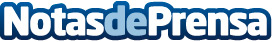 Nace NeuronUP Labs para investigar sobre la rehabilitación cognitivaNeuronUP Labs nace para crear y fomentar investigaciones en rehabilitación cognitiva para personas con Alzheimer, esclerosis múltiple y discapacidad intelectual Datos de contacto:Iñigo601719699Nota de prensa publicada en: https://www.notasdeprensa.es/nace-neuronup-labs-para-investigar-sobre-la Categorias: Medicina Investigación Científica E-Commerce http://www.notasdeprensa.es